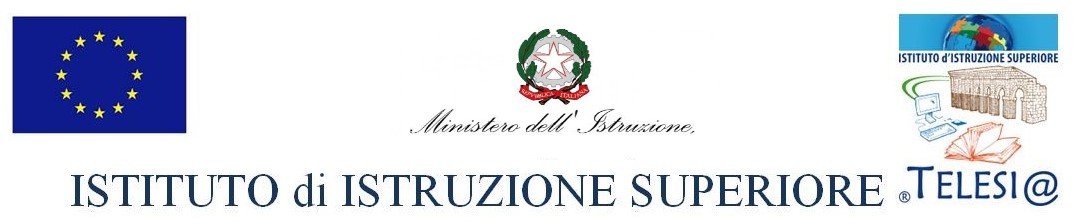 LICEO CLASSICOA.S. 2022/2023COORDINATORE Fabrizio Carolina TizianaMISSION delTelesi@Il Consiglio di classe elabora la Programmazione Educativa e Didattica in modalità di Ricerca/Azione.Prima di indicare gli obiettivi i docenti devono ricordare che è necessario stimolare, questa nuova generazione, alla partecipazione e all’impegno. La partecipazione e l’impegno sono legati ad un filo doppio con l’attenzione, la motivazione e la comprensione. Perciò è necessario confrontarsi con tutti i docenti della classe: sembrerà ovvio, ma è impossibile riuscire a prestare attenzione a un messaggio se non si riesce a comprenderlo. Questo fenomeno si verifica anche a scuola: quando noi affermiamo che i nostristudenti non riescono a stare attenti, siamo proprio sicuri che la comprensione di quanto spiegato sia stata adeguata? Prima di chiederci i motivi per cui certi studenti e studentesse non stanno attentiè necessario domandarci se quello che si sta dicendo è sufficientemente comprensibile a tutti. Un altro fattore che agisce in sinergia con l’attenzione è la motivazione. La motivazione è il prodotto di una serie di processi cognitivi complessi che non tutti gli alunni riescono a gestire in modo efficace. Essa è l’applicazione di una serie di strategie determinate dalla rappresentazione mentale dello scopo, della situazione presente e dai vantaggi ottenibili dal raggiungimento di quello scopo. La motivazione prevede sempre un’interazione tra il soggetto e l’ambiente circostantePer eseguire un compito, il soggetto deve:essere in grado di farlodare valore all’attività da svolgerepossedere una serie di convinzioni positive su se stesso e sull’apprendimentoLa motivazione, per essere adeguata, necessita di adeguati processi cognitivi. Lo/a studente/ssa che non manifesta sufficiente motivazione, molto spesso non riesce a mettere in atto una serie di elaborazioni cognitive in modo efficace, quali:individuazione delle mete da raggiungere, adeguata valutazione della probabilità di successo/insuccesso, coerente alternanza degli scopi nel tempo, a seconda dell’importanza che assume un certo obiettivo, rispetto ad altri, in un particolare momento (essere flessibili nell’importanza assegnata a ciascuno scopo),corretta attribuzione delle cause che determinano i risultati (qual è la causa responsabile degli eventi),efficiente valutazione delle conseguenze dei propri comportamenti,sufficiente capacità di perseverazione per il raggiungimento dello scopoDa questa premessa si può intuire che le ragioni per cui molti studenti/esse non mostrano sufficiente motivazione sono legate a tre ordini di fattori:a volte sono presenti dei comportamenti oppositivi per cui c’è un rifiuto deliberato ed intenzionale a svolgere il compito;a volte sono presenti delle difficoltà cognitive che impediscono all’alunno di raggiungere un’adeguata motivazione;a volte le modalità di presentazione delle attività didattiche non riescono a suscitare interesse negli studentiINDICECOMPONENTI del CONSIGLIO di CLASSECOMPOSIZIONE della CLASSEANALISI della SITUAZIONE di PARTENZA ed ELEMENTI CARATTERIZZANTIINDIVIDUAZIONE SITUAZIONI CARATTERIZZANTIANALISI delle DINAMICHE RELAZIONALI all’INTERNO del GRUPPO CLASSE e nel RAPPORTO DOCENTE /DISCENTEANALISI COMPLESSIVA delle PROVE di INGRESSO e di quelle EVENTUALMENTE PREDISPOSTE dalC.d.C.ITINERARIO DIDATTICO ED EDUCATIVORISULTATI TEST INGRESSO o PROPOSTI dal C.d.C.OBIETTIVI FORMATIVI ed EDUCATIVI TRASVERSALINODI INTERDISCIPLINARI di CLASSE LEZIONI sul CAMPOATTIVITA’ di RECUPEROATTIVITA’ di POTENZIAMENTO/APPROFONDIMENTOMETODOLOGIA CLILMETODOLOGIA PCTOORIENTAMENTO IN USCITAEDUCAZIONE CIVICANORMATIVA DI RIFERIMENTOPROPOSTE del CONSIGLIO di CLASSEMETODI e TECNICHE di INSEGNAMENTOMODALITÀ COMPLEMENTARE DDI METODI di VALUTAZIONE e STRUMENTI di VERIFICA2.COMPOSIZIONE della CLASSE3. ANALISI della SITUAZIONE di PARTENZA ed ELEMENTI CARATTERIZZANTIANALISI delle DINAMICHE RELAZIONALI all’INTERNO del GRUPPO CLASSE e nel RAPPORTO DOCENTE / DISCENTELa classe è formata da 12 femmine e di 5 maschi, per un totale di 17 studenti.  I singoli docenti del Consiglio concordano nel dividere la  classe in tre fasce:   un piccolo gruppo di studenti mostra una  buona preparazione di base, impegno costante e puntualità nelle consegne , un secondo gruppo partecipa e si impegna ma ha ancora bisogno di essere sollecitato a fare e un ultimo gruppo che  evidenzia carenze di base pregresse e tanta superficialità nell’impegno sia  a casa sia a scuola. Le relazioni interpersonali tra gli studenti e tra studenti e docenti sono corrette, anche se spesso  alcuni studenti non sembrano aver interiorizzato bene il rispetto dei ruoli e mostrano una certa immaturità nei comportamenti , tutto questo si traduce in pratica in un rallentamento  del ritmo delle lezioni . Il c.d.c  è concorde nell’adottare una linea comune di intervento per il raggiungimento degli obiettivi educativi  formativi ed educativi.ANALISI COMPLESSIVA delle PROVE di INGRESSO e di quelle EVENTUALMENTE PREDISPOSTE dal C.d.C.La classe come previsto dal PdM, ha svolto nel mese di ottobre  le prove d’ ingresso nelle seguenti materie: Italiano, Matematica e Inglese.  Il Consiglio di classe ha predisposto test d’ingresso anche nelle discipline di indirizzo: lingua greca e lingua latina. I risultati hanno evidenziato   un livello basso e  non adeguato  in italiano ,  latino , greco  matematica nella maggior parte della classe. Sarà cura dei docenti delle discipline adottare interventi ad hoc per il recupero delle conoscenze e competenze pregresse . 4.ITINERARIO DIDATTICO ed EDUCATIVORISULTATI TEST INGRESSO o PROPOSTI dal C.d.C.Risultati test ingresso condivisi nei Dipartimenti e svolti dalle singole discipline OBIETTIVI FORMATIVI ed EDUCATIVI TRASVERSALIIl Consiglio di classe in piena autonomia sceglie gli obiettivi formativi previsti nel curriculo dell’indirizzo per il presente anno scolastico.Competenze per l’apprendimento:capire come apprendere e capire come gestire l’apprendimento per tutta la vita;avere imparato, sistematicamente, a riflettere;avere imparato ad apprezzare ed amare l’apprendere per se stesso e come via per conoscere se stessi e la realtà.Competenze per la “cittadinanza”:avere sviluppato la comprensione delle etiche e dei valori, in relazione al proprio comportamento personale e alla società;capire l’organizzazione dello Stato, della società e del mondo del lavoro, per un’attiva “cittadinanza”;capire e accettare le diversità culturali e sociali, nel contesto sia nazionale che globale;capire e rispettare il patrimonio storico-artistico.Competenze per gestire le situazioni:capire l’importanza di gestire il proprio tempo;imparare a gestire il successo e l’insuccesso scolastico.Competenze per comunicare:      Saper comunicare, con tutte le implicazioni anche pragmatiche, e quindi:saper selezionare i dati pertinenti;saper leggere (analizzare, inferire, decodificare, interpretare correttamente, ecc.);saper generalizzare e sintetizzare;saper strutturare (mettere in relazione, confrontare, elaborare, ecc.)NODI INTERDISCIPLINARI- di CLASSE LEZIONI sul CAMPO/STAGELEZIONI sul CAMPO nel territorio campano. Al momento si propongono le seguenti destinazioni:Visita al Mitreo di Santa Maria Capua Vetere (aprile 2023)Rappresentazione teatrale  in lingua inglese a Salerno (31marzo 2023) .I docenti accompagnatori disponibili  sono: Fabrizio Carolina Tiziana, Iagrossi Giuseppina, Niro Concetta. ATTIVITA’ di RECUPEROATTIVITA’ di POTENZIAMENTO/APPROFONDIMENTOMETODOLOGIA CLILNon è prevista alcuna attività.	METODOLOGIA PCTOI “Percorsi per le competenze trasversali e per l’orientamento” costituiscono una metodologia integrativa alla didattica in aula con la quale trasferire agli studenti conoscenze e abilità curriculari. Tra le altre finalità vi è quella di creare esperienze formative fuori dall’aula che possano avvicinare i ragazzi a comprendere meglio come funziona il mondo del lavoro e si configura di importanza fondamentale nell’orientamento in uscita degli studenti per l’iscrizione agli studi universitari. Tale metodologia non è solo centrata sulle conoscenze disciplinari ma anche sulle competenze personali degli studenti, che consentono loro di affrontare in modo consapevole e attivo le responsabilità della vita adulta. Essa consente di alternare attività presso la scuola, in particolare laboratori e progetti, ad attività esterne sotto forma di lezioni sul campo, ricerche, compiti reali in azienda. In tal modo si persegue una formazione efficace e si colloca l’attività formativa entro situazioni di apprendimento non più rivolte a saperi inerti, ma inserite nella cultura reale della società. Infatti, la didattica delle competenze si fonda sul presupposto che gli studenti apprendano meglio quando costruiscono il loro sapere in modo attivo, attraverso situazioni di apprendimento fondate sull’esperienza. Aiutando gli studenti a scoprire e perseguire interessi, si può elevare al massimo il loro grado di coinvolgimento, la loro produttività, l’essere creativi e i loro talenti. Il docente non si limita a trasferire le conoscenze, ma è una guida in grado di porre domande, sviluppare strategie per risolvere problemi, giungere a comprensioni più profonde. E’ pertanto opportuno condividere con l’azienda l’approccio per competenze, ponendo l’accento su prodotti, processi e linguaggi, in modo che emergano nel corso dell’esperienza le evidenze sulla base delle quali poter procedere nella valutazione di padronanza da parte di ogni singolo studente.Pertanto il Consiglio di classe della 3C2 ha progettato un percorso triennale improntato al perseguimento delle competenze relative al profilo di tecnico per il recupero e conservazione di beni e prodotti culturali :7.EDUCAZIONE CIVICANORMATIVA di RIFERIMENTOLegge 20 Agosto 2019 n. 92.“1. L’educazione civica contribuisce a formare cittadini responsabili e attivi e a promuovere la partecipazione piena e consapevole alla vita civica, culturale e sociale delle comunità, nel rispetto delle regole, dei diritti e dei doveri. 2. L’educazione civica sviluppa nelle istituzioni scolastiche la conoscenza della Costituzione italiana e delleistituzioni dell’Unione europea per sostanziare, in particolare, la condivisione e la promozione dei princìpi di legalità, cittadinanza attiva e digitale, sostenibilità ambientale e diritto alla salute e al benessere della persona” (art. 1 commi 1-2)PROPOSTE del CONSIGLIO di CLASSECome previsto dal PTOF, il percorso di Ed. Civica per la classe terza del liceo classico prevede la trattazione del seguente tema: “POLIS ed IUS”.La tabella a seguire presenta gli approfondimenti e le ore svolte dalle varie discipline.8.METODI e TECNICHE di INSEGNAMENTO10.METODI di VALUTAZIONE e STRUMENTI di VERIFICALa valutazione è espressione dell’autonomia professionale propria della funzione docente, nella sua dimensione sia individuale che collegiale, nonché dell’autonomia didattica delle istituzioni scolastiche. Per quanto riguarda la valutazione in generale si fa riferimento al DPR 122/2009 che ne esplicita i criteri in termini di omogeneità, equità e trasparenza; sottolinea che la valutazione riguarda sia l'apprendimento che il comportamento e il rendimento scolastico; essa deve tener conto delle potenzialità degli alunni, deve favorire processi di autovalutazione, di miglioramento e di apprendimento permanente; l'informazione agli allievi e alle famiglie deve essere chiara e tempestiva.La valutazione deve essere coerente con gli obiettivi di apprendimento stabiliti nel PTOF, in cui devono pure trovare espressione le modalità e i criteri adottati all'interno dell'Istituzione scolastica. La valutazione di fine quadrimestre deve essere espressa in decimi. Essa si articola in varie fasi:1. Valutazione iniziale o dei livelli di partenza;2. Valutazione intermedia (o formativa);3. Valutazione finale (o sommativa).La valutazione iniziale riveste carattere di particolare importanza soprattutto nelle classi prime e terze e all’inizio di un nuovo percorso disciplinare. Essa si basa su:test di ingresso scritti, tendenti a rilevare le abilità di base, le conoscenze necessarie ad affrontare il lavoro degli anni successivi e, eventualmente, anche il tipo di approccio allo studio.forme orali di verifica rapida e immediata.Questo tipo di valutazione solitamente non comporta l’attribuzione di un voto e, anche se gli allievi vengono messi a conoscenza del risultato, la sua funzione principale è quella di fornire al docente le informazioni necessarie ad impostare un itinerario formativo adeguato ai suoi studenti o avviarli ad un sollecito ri-orientamento.La valutazione intermedia (o formativa) consente di rilevare, tenendo presente il punto di partenza e gli obiettivi didattici e formativi prefissati, il livello di apprendimento raggiunto, in un dato momento del percorso didattico. Ha la funzione di fornire all’insegnanteinformazioni relative al percorso cognitivo dello studente. Nel caso in cui i risultati si rivelinoal di sotto delle aspettative, il docente attiverà eventuali strategie di recupero sia a livello diclasse che individuale.Per la verifica dei risultati dell’apprendimento, a seconda delle circostanze e del tipo di obiettivi che si vogliono verificare, si potranno utilizzare:prove non strutturate orali, scritte (tipologie delle prove dell’Esame di Stato) e pratiche di  laboratorioprove semistrutturate e strutturate (domande con risposta guidata, test vero/falso, a scelta multipla, a completamento)La valutazione finale (o sommativa), espressa sotto forma di voti (in decimi), accompagnati da motivati e brevi giudizi, rappresenta la sintesi dei precedenti momenti valutativi ed ha il compito di misurare nell’insieme il processo cognitivo e il comportamento dello studente.Tale giudizio tiene conto dei seguenti criteri:Assiduità della presenzaGrado di partecipazione al dialogo educativoConoscenza dei contenuti culturaliPossesso dei linguaggi specificiApplicazione delle conoscenze acquisiteCapacità di apprendimento e di rielaborazione personaleLa valutazione del comportamento incide sulla quantificazione del credito scolastico.GRIGLIE sono PREDISPOSTE DAL DIPARTIMENTO www.iistelesi@La presente Programmazione didattica – educativa è stata elaborata e approvata dai docenti nella riunione del Consiglio di classe del  12 ottobre 2022.CLASSE di CONCORSODOCENTEDISCIPLINA/ECONTINUITA’A011CHIARA MATTEI ITALIANO Continuità dal I a.s.A013BRUNO BARBARAGRECOContinuità dal I a.s.A011MAURO GABRIELLALATINOContinuità dal II a.sAB24FABRIZIO CAROLINA TIZIANAINGLESEContinuità dal I a.s.A019IAGROSSI GIUSEPPINASTORIA e FILOSOFIADisciplina avviata nel presente a.s.A026GAROFANO ROSSANAMATEMATICAContinuità dal II a.s.A027BOREA ROSANNAFISICADisciplina avviata nel presente a.s. A050GIORDANO ANNAMARIASCIENZE NATURALIDocente dal corrente a.s.A054IASIELLO ITALOSTORIA DELL’ARTEDisciplina avviata nel presente a.s.A048MERCORIO FRANCOSCIENZE MOTORIEContinuità dal I a.s.L 186/2003NIRO CONCETTARELIGIONE CATTOLICAContinuità dal I a.s.ISCRITTIISCRITTIRIPETENTIRIPETENTITRASFERIMENTITRASFERIMENTIMFMFMF5120000DISCIPLINAITALIANO 10/10/22DISCIPLINAITALIANO 10/10/22LIVELLI RISULTATI %Avanzato6%Intermedio13%Accettabile31%Basso25%Non Adeguato25%DisciplinaMatematica 11/10/22DisciplinaMatematica 11/10/22LivelliRisultati %Avanzato0Intermedio12%Accettabile6%Basso29%Non Adeguato53%DISCIPLINAInglese 19/10/2022Presenti: 17 studentiDISCIPLINAInglese 19/10/2022Presenti: 17 studentiLIVELLI RISULTATI %Avanzato76%Intermedio12%Accettabile0Basso6%Non Adeguato6%DISCIPLINALatino 10 /10/2022Presenti: 17 studentiDISCIPLINALatino 10 /10/2022Presenti: 17 studentiLIVELLI RISULTATI %Avanzato0Intermedio37%Accettabile19%Basso19%Non Adeguato25%DISCIPLINAGreco 4 /10/2022Presenti: 17 studentiDISCIPLINAGreco 4 /10/2022Presenti: 17 studentiLIVELLI RISULTATI %Avanzato0Intermedio0Accettabile6%Basso24%Non Adeguato70%TITOLODISCIPLINE COINVOLTEBREVE DESCRIZIONE DELL’ATTIVITA’COMPETENZA/ CONDIVISAIl MediterraneoTUTTEIl Mediterraneo crocevia di popoli e culture, considerazione e approfondimento degli aspetti letterari, storici, filosofici, artistici, scientifici e religiosi nella prospettiva del passato, del presente e del futuro.Competenza alfabetico – funzionale;Competenza personale, sociale e capacità di imparare a imparare;Competenza in materia di cittadinanza;Competenza in materia di consapevolezza delle espressioni culturali.IdentitàTutte Il mondo intellettuale visto nella sua ricerca dell’identità  nei generi letterari e nella ricerca di una identità da parte dei suoi autori: il ruolo dell’intellettuale come guida , cortigiano, collaborazionista del potere, mediatore tra culture diverse alla ricerca di una collocazione nei nuovi contesti storici e sociali.Competenza Alfabetico/funzionaleCompetenza personale, sociale e capacità di imparare ad imparareCompetenza in materia di cittadinanza DISCIPLINATIPOLOGIASTRATEGIE DIDATTICHETEMPILINGUA E LETTERATURA ITALIANARecupero Attività laboratoriale con metodologie diversificate secondo i bisogni specifici.In itinereLINGUA E CULTURA LATINARecupero Attività laboratoriale con metodologie diversificate secondo i bisogni specifici.In itinereLingua e letteratura grecaRecupero Lezione frontale, cooperative learningIn itinereFISICARecuperoAttività laboratoriale con metodologie diversificate secondo i bisogni specifici.In itinereSCIENZE NATURALIRecupero Attività laboratoriale con metodologie diversificate secondo i bisogni specifici.In itinereINGLESERecupero Attività laboratoriale con metodologie diversificate secondo i bisogni specifici.In itinereMATEMATICARecupero Attività laboratoriale con metodologie diversificate secondo i bisogni specifici.In itinereFilosofiaRecuperoAttività laboratoriale con metodologie diversificate secondo i bisogni specificiIn ItinereDISCIPLINATIPOLOGIASTRATEGIE DIDATTICHETEMPIMATEMATICAOlimpiadiIntero anno scolasticoLINGUA E LETTERATURA ITALIANAOlimpiadiLaboratorio di lettura e di interpretazione di testi selezionatiCooperative learning;Tale attività prevede la lettura, la comprensione e l’analisi- contenutistica e stilistica-di testi argomentativi e poetici opportunamente selezionati dalla docente, al fine di favorire l’arricchimento del bagaglio lessicale dei discenti e l’affinamento del loro spirito critico.Intero anno scolasticoLINGUA E CULTURA LATINALaboratorio di traduzione di testi classiciCooperative learningIntero anno scolasticoLingua e letteratura grecaLaboratorio di traduzione di testi classiciCooperative learningIntero anno scolasticoSCIENZE MOTORIEGruppi sportivi studenteschi del Telesi@ (running, trekking…).Approfondimento pratico.Orario curricolare ed extracurricolare.INGLESEApprofondimento di testi letterariTeatro in linguaCertificazioni linguistiche A2/ B1Comprensione di testi in lingua Orario curricolare ed extracurricolareAREADISCIPLINE COINVOLTEATTIVITA’Conosciamo TelesiÅntiquaTEMPITUTORSTORICO-ARTISTICA- LETTERARIAItaliano, Latino, Greco, Storia, Filosofia, Storia dell’Arte, InglesePotenziamento della conoscenza e della valorizzazione del patrimonio culturale materiale e immateriale. Per il presente anno scolastico, la classe sarà impegnata nelle seguenti attività afferenti al progetto: Lezione on line e/o in presenza di introduzione all’archeologia, alla topografia del territorio e allo scavo archeologico;Analisi dei reperti presenti nei musei di Montesarchio , San Salvatore Telesino, Piedimonte Matese.I e II quad.FabrizioSTORICO-ARTISTICA- LETTERARIAItaliano,  Storia, Filosofia,  Inglese “Shoah: Memoria, didattica e diritti”. Conferenze di interesse storico e culturale presso l’università Giustino Fortunato. Dal 12/10/2022 a Maggio 2023FabrizioSTORICO-ARTISTICA- LETTERARIAIngleseThe Canterville Ghost” di Oscar Wilde31/03/2023FabrizioTEMATICHECostituzione, diritto (nazionale e internazionale), legalità e solidarietà Sviluppo sostenibile, educazione ambientale, conoscenza e tutela del patrimonio e territorio.Cittadinanza digitale.TEMATICAPOLIS ET IUSTEMATICAPOLIS ET IUSTEMATICAPOLIS ET IUSTEMATICAPOLIS ET IUSDISCIPLINACONTENUTIOREQuadrimestreI                   IIOREQuadrimestreI                   IIITALIANOIl cittadino nel Medioevo attraverso i testi letterari3LATINOCivis Romanus sum        3GRECONomos Basileus – la legge sovrana del cittadino e le istituzioni della polis33STORIAFILOSOFIADiritti e doveri dei cittadini nella Costituzione italiana, lettura e commento di articoli a scelta dei Principi fondamentali.33INGLESEMagna Charta and the birth  of  human rightsArt 5 of the European Convention on Human Rights.33STORIA DELL’ARTELa tutela dei beni culturali nella legislazione italiana e europea: Costituzione art. 9 e Convenzione di Faro.4SCIENZE NATURALITutela dell’ambiente come bene comune.2MATEMATICALettura e commento dell’art. 9 della Costituzione.1FISICALe donne e la scienza.1SCIENZE MOTORIEEducazione stradale.1RELIGIONE CATTOLICALa libertà religiosa (art. 19 della Costituzione).2DISCIPLINEItalianoLatinoGrecoStoriaFilosofiaIngleseStoria dell’ArteMatematicaFisicaScienze naturaliScienze motorieReligioneLezione frontaleXXXXXXXXXXXXBrain stormingXXXXXXXXXXProblemsolvingXXXXXXXXXXXXFlipped classroomXXXXXXXXXRole-playingXXXCircle TimeXPeer tutoringXXXXXXXxXCooperative learningXXXXXXXXXXXXDebateXXXXXXXXXDDIXXXXXXXXXXXX